东阳市水库管理局藻类动态检测设备公开招标采购文件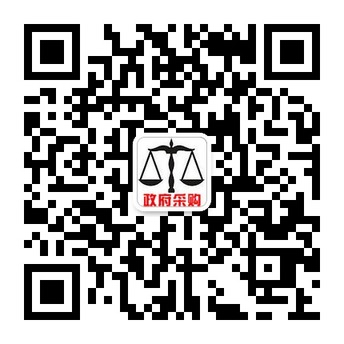 项目编号：JCZFCG2019-23-A069项目名称：藻类动态检测设备购买采购单位：东阳市水库管理局招标机构：金华市金诚招投标代理有限公司2019年5月21日目   录公开招标采购公告招标需求投标人须知评标办法及评分标准政府采购合同主要条款投标文件格式温馨提示：请认真阅读此招标文件，并按规定制作投标文件。投标供应商不得向采购人、代理公司工作人员、评标专家行贿，违者一经查实，将列入政府采购黑名单！第一章      公开招标采购公告根据《中华人民共和国政府采购法》、《政府采购货物和服务招标投标管理办法》等规定，经东阳市财政局 临〔2019〕1767号政府采购计划书批准，现就东阳市水库管理局《藻类动态检测设备购买》项目进行公开招标采购，欢迎有该项目服务能力的单位机构及其他合格供应商前来投标：一、项目编号：JCZFCG2019-23-A069二、采购组织类型：分散采购委托代理三、采购方式：公开招标四、采购项目内容及数量五、合格投标人的资格要求1、符合《中华人民共和国政府采购法》第二十二条规定的投标人资格条件；2、投标人特定条件：投标人必须具有独立法人资格，并具有本次招标内容的经营范围，有相当的技术力量、经济实力和良好信誉，并具有较强的售后服务能力。3、本项目不接受联合体投标。4、投标人注册：非浙江政府采购网注册或发生变更且未及时更新的投标人，应当在规定时间内按照《浙江省政府采购供应商注册及诚信管理暂行办法》（浙财采监字［2009］28号）的相关规定及时办理更新或投标人注册事项。5、投标人应未被列入失信被执行人名单、重大税收违法案件当事人名单、政府采购严重违法失信行为记录名单，信用信息以投标截止日信用中国网站（www.creditchina.gov.cn）、中国政府采购网（www.ccgp.gov.cn）公布为准；六、投标报名及招标文件的发售：1、报名/发售时间：2019年5月24日至2019年6月12日，上午8:30-11:00；下午14:00-17:30（(节假日除外）。2、报名/发售地址：    （1）网上报名：A、由投标单位通过浙江省政府采购网(www.zjzfcg.gov.cn/)上的报名系统进行报名（首次参加投标的单位应先登录浙江省政府采购网(www.zjzfcg.gov.cn/)进行账户注册，注册完毕待审核成功后方可登录报名，注册咨询电话：400-881-7190；注册流程见网址：http://www.zjzfcg.gov.cn/register/2017-07-24/6728.html?_=2017-11-13%2011:10:28）；B、网上报名截止日期：2019年6月12日17：00时止。（2）现场报名：（如系统故障无法网上报名或其他客观原因时，可采用现场报名）A、时间：同网上报名；B、地点：金华市金诚招投标代理有限公司（东阳市江北街道关山北路20号）  （3）招标文件的获取方式：招标人不再向投标人提供纸质招标文件，请投标人自行在下列网址（浙江省政府采购网((www.zjzfcg.gov.cn)；东阳市公共资源交易网(www.dyztb.com)）下载电子版的招标文件，招标文件不收工本费；投标人如需要纸质招标文件的，需支付招标文件工本费500元。3、投标人未办理报名手续的投标文件将予以拒收。购买招标文件时应提供资格审查文件1份，包括以下资料：1、有效的企业法人营业执照副本原件及复印件；2、法定代表人授权委托书及经办人身份证原件及复印件；3、以上复印件均需加盖单位公章。投标确认：（1）投标人网上报名成功后还须按投标确认函的要求进行投标确认后方可参加投标。投标确认时间：2019年6月13日下午16时前。（2）投标确认函样张附后。投标截止时间和地点：投标人应于2019年6月14日上午9:00时前将投标文件密封送交到东阳市行政服务中心（艺海北路388号）B幢西区10楼公共资源交易中心开标区开标室  ，逾期送达或未按要求密封的将被拒绝接受。开标时间及地点：本次招标将于2019年6月14日上午9:00时在东阳市行政服务中心（艺海北路388号）B幢西区10楼公共资源交易中心开标区开标室  开标，投标人应派法定代表人或其授权代表出席开标会议。十一、开标会议携带资料要求；法定代表人应携带法定代表人本人身份证；授权代表应携带法定代表人授权委托书、身份证、投标单位的社保花名册等有效证明出席开标会议（授权代表应为投标人的在职正式职工，并以投标单位的社保花名册为准）。投标人代表未携带规定证件参加开标会议的或迟到的或授权人为非投标人在职正式职工的按其自动放弃投标处理。十二、招标文件发布地址：浙江省政府采购网（www.zjzfcg.gov.cn）；东阳市公共资源交易网（www.dyztb.com）十三、招标文件公告时间招标公告时间：2019年5月24日至2019年5月31日。十四、业务咨询；代理机构：金华市金诚招投标代理有限公司联系人：张晓亮                     电话：13505890861采购人：东阳市水库管理局联系人：张立峰                     电话：13516793277政府采购行政监管及投诉受理部门：东阳市财政局采购办               联系电话：0579-86662682东阳市水库管理局　                                    金华市金诚招投标代理有限公司2019年5月21日附：                  投 标 确 认 函金华市金诚招投标代理有限公司：关于贵方2019年5月24日发布的东阳市水库管理局《藻类动态检测设备购买》采购项目招标公告，本单位愿意参加该项目的投标。现予以确认！单位名称（公章）：  法定代表人或授权代表（签章）：单位地址：电  话：邮  编：传  真：日  期：联系人：手机号码：注：此投标确认函请于2019年6月13日16时前通过快递、邮箱方式送达到金华市金诚招投标代理有限公司（东阳市江北街道关山北路20号， 邮箱：284875264@qq.com）。（如投标单位发送投标确认函后未参加本项目投标，将上报东阳市财政局采购办，列入政府采购黑名单，三年内不得参加东阳市政府采购项目）第二章 招标需求一、项目编号：JCZFCG2019-23-A069二、项目名称：藻类动态检测设备购买三、项目采购需求：(一）采购项目内容及投标最高限价：采购项目设备清单内容采购项目设备技术参数及要求四、商务及其他相关要求4.1本招标文件购出以后至供应商向用户供货期间，如投标产品已经停产，供应商提供的替代产品必须相当于或高于原产品的要求配置水平，该替代产品将需经用户及有关部门审核通过，否则将视作无效标。4.2项目实施要求：以上系统配置只列出项目实现的主要基本设备，其他设备、配件和辅材等如有缺失请按项目建设方案需求自行补齐,中标方负责完成以上设备的安装调试，电源、相关缆线（网线等）必须齐全并满足用户实际布局连接要求，费用请投标单位在报价时考虑在内。4.3投标单位不得随意扩大所投产品的技术功能及性能，产品技术功能和性能以官网公布的资料为准。否则所有损失由中标人负责，并上报有关政府采购部门，作为虚假应标处理。4.4项目投标报价要求4.4.1投标报价包括设备购置费、运输费、培训费、安装调试费、技术支持、质保期内的服务费和税金等所有费用。投标人所投报的投标报价为投标人所能承受的整个项目的最终最低报价，如有漏项，视同已包含在其它项目中，合同价不作调整。4.4.4 投标单位应根据采购人所提供的采购清单，提交报价清单。4.5交货时间及地点合同签订后在60天内安装调试完毕。交货地点为采购人指定地点。4.6 售后服务▲4.6.1自项目验收交付之日起设备质保期为1年。对所采购的软硬件产品维保期按各产品具体参数要求的维保期提供维保升级服务。4.6.2质量保证期内发生的质量问题（包括设备缺陷），由中标人负责免费解决（因采购人使用不当或其他人为因素造成的故障除外）；4.6.3在质保期内提供7*24小时（不分节假日）技术支持热线电话（固话、手机）服务。如电话响应无法解决，则24小时内响应、48小时内修复。4.6.4在质保期内如有部件损坏，中标人应立即予以更换、维修，如不能立即修复的，必须提供相同型号的配件给采购人使用，以确保采购人的日常工作不受影响。▲4.6.5提供关于产品质量保证承诺；免费保修期的承诺；免费保修期外的服务承诺；免费提供终身技术支持服务承诺；免费提供终身设备软件升级服务。4.7技术培训中标人须派遣有经验的工程师到采购人现场对采购人进行优质的培训服务，具体要求如下：4.7.1对设备的使用、操作、维修进行免费培训，并提供安装使用维护说明书，培训所需一切资料由中标人免费提供。4.7.2负责免费提供操作人员培训，培训人数不少于两人。4.7.3培训内容：确保用户能够对设备、系统有足够的了解和熟悉，能够独立进行设备、系统的日常运营、管理和维护，培训所需一切资料由卖方免费提供。4.7.4培训地点：在使用单位内。4.8验收标准根据中华人民共和国现行技术标准，按招标文件以及合同规定的验收评定标准等规范，由用户组织验收。用户对货物验收合格后，双方共同签署验收合格证书，验收中发现货物达不到验收标准或合同规定的性能指标，中标方必须免费更换，并且赔偿由此给用户造成的损失，直到验收合格为止。项目验收合格后的验收报告，代理机构按规定备案存查，验收费用由中标单位支付。验收表格见附件6。4.9付款方式全部货物安装完毕并验收合格后支付合同总额的95%，5%作为整体质量保证金，待质保期满后一次性付清。4.10授权函中标商在中标公示期内需提供原厂商或国内总代理商出具的授权函原件，复印件无效，如无法提供则采购单位有权拒绝签订采购合同并将重新组织采购。第三章投标人须知前附表一、总则（一）适用范围本招标文件仅适用于东阳市水库管理局《藻类动态检测设备购买》项目的招标采购。（二）定义1.招标采购单位系指组织本次招标的东阳市水库管理局(采购人)和金华市金诚招投标代理有限公司（招标方）。2.“投标人”系指向招标方提交投标文件的单位。3.“产品”系指供方按招标文件规定，须向采购人提供的一切设备、保险、税金、备品备件、工具、手册及其它有关技术资料和材料。4.“服务”系指招标文件规定投标人须承担的安装、调试、技术协助、校准、培训、技术指导以及其他类似的义务。5.“项目”系指投标人按招标文件规定向采购人提供的产品和服务。6.“书面形式”包括信函、传真、电报等。7.“▲”系指实质性要求条款。（三）招标方式本次招标采用公开招标方式进行。（四）投标委托投标人代表须携带有效身份证件等有效证明。如投标人代表不是法定代表人，须有法定代表人出具的授权委托书。（五）投标费用不论投标结果如何，投标人均应自行承担所有与投标有关的全部费用（招标文件有相反规定除外）。（六）联合体投标本项目不接受联合体投标。（七）转包与分包1.本项目不允许转包。2.本项目不可以分包（八）特别说明：▲1.多家供应商参加同一政府采购项目竞争的，如其中两家或两家以上供应商的法定代表人为同一人或相互之间存在投资关系且达到控股的，同时提供的是同一品牌的产品的，应当按一家供应商认定。评审时，取其中通过资格审查后的报价最低一家为有效供应商；当报价相同时，则以技术标最优一家为有效供应商；均相同时，由评审小组集体决定。非单一产品采购项目中，作为关键核心部分的单一产品品牌、型号均相同且报价占项目总报价50%以上（含本数，下同）的，视为提供的是同品牌的产品；多家供应商中，有一家供应商的报价达到50%以上，提供同品牌同型号产品的供应商均按一家供应商认定。2.（1）投标人投标所使用的资格、信誉、荣誉、业绩与企业认证必须为本法人所拥有。▲（2）投标人投标所使用的采购项目实施人员必须为本法人员工（或必须为本法人或控股公司正式员工）。▲3.投标人应仔细阅读招标文件的所有内容，按照招标文件的要求提交投标文件，并对所提供的全部资料的真实性承担法律责任。▲4.投标人在投标活动中提供任何虚假材料,其投标无效，并报监管部门查处。（九）质疑和投诉1.投标人认为招标文件、招标过程或中标结果使自己的合法权益受到损害的，应当在知道或者应知其权益受到损害之日起七个工作日内，以书面形式向采购人、招标方提出质疑。投标人对招标采购单位的质疑答复不满意或者招标采购单位未在规定时间内作出答复的，可以在答复期满后十五个工作日内向同级采购监管部门投诉。2.质疑、投诉应当采用书面形式，质疑书、投诉书均应明确阐述招标文件、招标过程或中标结果中使自己合法权益受到损害的实质性内容，提供相关事实、依据和证据及其来源或线索，便于有关单位调查、答复和处理。二、招标文件（一）招标文件的构成。本招标文件由以下部分组成：1.招标公告2.招标需求3.投标人须知4.评标办法及标准5.合同主要条款6.投标文件格式7.本项目招标文件的澄清、答复、修改、补充的内容（二）投标人的风险投标人没有按照招标文件要求提供全部资料，或者投标人没有对招标文件在各方面作出实质性响应是投标人的风险，并可能导致其投标被拒绝。（三）招标文件的澄清与修改1.投标人应认真阅读本招标文件，发现其中有误或有不合理要求的，投标人必须在2019年6月12日16：00前以书面形式要求招标采购单位澄清。招标方对已发出的招标文件进行必要澄清、答复、修改或补充的，将于投标截止日期5天前在财政部门指定的政府采购信息发布媒体上发布更正公告，不另作通知。如果答疑、澄清或修改的内容可能影响投标文件编制的，招标采购单位将于投标截止日期15天前以网上公告的形式通知所有已报名的投标人，答疑内容是招标文件的组成部分。2.招标方必须以书面形式答复投标人要求澄清的问题，并将不包含问题来源的答复书面通知所有购买招标文件的投标人，除书面答复以外的其他澄清方式及澄清内容均无效。3.招标文件澄清、答复、修改、补充的内容为招标文件的组成部分。当招标文件与招标文件的答复、澄清、修改、补充通知就同一内容的表述不一致时，以最后发出的书面文件为准。4.招标文件的澄清、答复、修改或补充都应该通过本招标机构以法定形式发布，采购人非通过本机构，不得擅自澄清、答复、修改或补充招标文件。三、投标文件的编制（一）投标文件的组成投标文件由资格审查资料、资信及商务文件、技术文件、投标报价文件四部份组成。1、资格审查资料：1）有效的企业法人营业执照副本原件及复印件；2) 法定代表人授权委托书及经办人身份证原件及复印件；3)合格投标人资格要求的相关文件及复印件；4) 2018年投标人年度财务报表。5）投标人认为有必要提供的其它文件备注：投标人的资格审查由招标代理机构和采购人在评标委员会评标以前进行。投标人应未被列入失信被执行人名单、重大税收违法案件当事人名单、政府采购严重违法失信行为记录名单，信用信息以投标截止日信用中国网站（www.creditchina.gov.cn）、中国政府采购网（www.ccgp.gov.cn）公布为准；2、资信及商务文件：（1）投标声明书(格式见附件3.1)（2）投标保证金收据（可单独提交）（3）法定代表人授权委托书(格式见附件3.2)（4）投标单位情况表(格式见附件3.3)（5）最近一个季度依法缴纳税收和社保费的凭证依据[税费凭证复印件]，附社保参保人员花名册（6）营业执照副本复印件(7) 中小企业声明函(如有)(格式见附件3.4)(8)残疾人福利性单位声明函（如有）(格式见附件3.5)(9)监狱企业证明文件（如有）(格式自拟)（10）投标人过往投标产品销售合同业绩复印件（格式见附件3.6，原件备查）；（11）商务响应表（格式见附件3.7）；（12）投标产品服务计划表（格式见附件3.8）；（13）投标人认为有必要提供的其它文件。3、技术文件（1）评分响应表（格式见附件4.1）（2）技术响应表（格式见附件4.2）；（3）投标人拟派项目负责人、技术负责人及其他主要人员个人证书及身份证。(格式见附件4.3)（4）货物主要技术指标、功能及配置的详细说明（格式见附件4.4）（5）投标货物的彩图；（6）主要材料的质检报告(7) 投标该项目的优势及自我评价；（8）拟投入本项目的设备（格式见附件4.5）；（9）技术服务方案；（10）优惠条件：投标人承诺给予招标人的各种优惠条件，包括售后服务、服务网点、备品备件、专用耗材等方面的优惠。（11）投标人需要说明的其他文件和说明。4、报价文件（1）投标函（格式见附件5.1）；（2）开标一览表（格式见附件5.2）；（3）投标人针对报价需要说明的其他文件和说明。（二）投标文件的语言及计量▲1投标文件以及投标方与招标方就有关投标事宜的所有来往函电，均应以中文汉语书写。除签名、盖章、专用名称等特殊情形外，以中文汉语以外的文字表述的投标文件视同未提供。▲2投标计量单位，应采用中华人民共和国法定计量单位（货币单位：人民币元），否则视同未响应。（三）投标报价▲1.投标报价应按招标文件中招标需求的要求，按照相关附表格式填写。▲2.投标报价是履行合同的最终价格，应包括完成本项目所需的人工、设备、材料、差旅费及其他等一切费用开支及税金。▲3.投标文件只允许有一个报价，有选择的或有条件的报价将不予接受。唱标价格为报价文件正本中开标一览表的报价。▲4.投标人的报价超出限价将做废标处理。（四）投标文件的有效期▲1.自投标截止日起60天投标文件应保持有效。有效期不足的投标文件将被拒绝。2.在特殊情况下，招标人可与投标人协商延长投标书的有效期，这种要求和答复均以书面形式进行。3.投标人可拒绝接受延期要求而不会导致投标保证金被没收。同意延长有效期的投标人需要相应延长投标保证金的有效期，但不能修改投标文件。4.中标人的投标文件自开标之日起至合同履行完毕止均应保持有效。（五）投标文件的签署和份数1.投标人应按本招标文件规定的格式和顺序编制、装订投标文件并标注页码，投标文件内容不完整、编排混乱导致投标文件被误读、漏读或者查找不到相关内容的，是投标人的责任。2.投标人应按资信及商务文件、技术文件、投标报价文件正本各1份，副本各4份；资格审查资料1份分别编制并单独装订成册，投标文件的封面应注明“正本”、“副本”字样(资格审查资料无需注明正副本)，投标文件的外包装及封面格式详见附件1、2。3.投标文件需打印或用不褪色的墨水填写，投标文件正本除本《投标人须知》中规定的可提供复印件外均须提供原件。副本可为正本签字盖章后复印件。4.招标文件对签字、盖章有特别要求的地方，投标文件无论正本或副本（副本可以是正本的复印件）必须由投标人法定代表人或法定代表人的授权委托人签署并加盖单位公章，投标人应写全称。5.投标文件不得涂改，若有修改错漏处，须加盖单位公章或者法定代表人或授权委托人签字或盖章。投标文件因字迹潦草或表达不清所引起的后果由投标人负责。（六）投标文件的包装、递交、修改和撤回1. 投标文件应按以下方法装袋密封标记：资格审查资料一份单独包装(资格审查资料无需密封)，资信及商务文件包装袋内装资信及商务文件正本1份和副本4份，技术文件包装袋内装技术文件正本1份和副本4份，报价文件包装袋内装报价文件正本1份和副本4份，包装封面上应标明“招标编号、投标项目名称、标项、资信及商务文件、资格审查资料、技术文件、报价文件、投标人名称、于2019年6月14日上午9：00前不准启封”等，并在封面加盖单位公章。外包装及封面格式详见附件1、2。2.未按规定密封或标记的投标文件将被拒绝，由此造成投标文件被误投或提前拆封的风险由投标人承担。3.投标人在投标截止时间之前，可以对已提交的投标文件进行修改或撤回，并书面通知招标采购单位。投标截止时间后，投标人不得撤回、修改投标文件。修改后重新递交的投标文件应当按本招标文件的要求签署、盖章和密封。（七）投标无效的情形实质上没有响应招标文件要求的投标将被视为无效投标。投标人不得通过修正或撤消不合要求的偏离或保留从而使其投标成为实质上响应的投标，但经评标委员会认定属于投标人疏忽、笔误所造成的差错（带▲的条款不得更正），应当允许其在评标结束之前进行修改或者补正，修改或者补正投标文件必须以书面形式进行。投标人修改、补正投标文件后，不影响评标委员会对其投标文件所作的评价和评分结果。1.在符合性审查和商务评审时，如发现下列情形之一的，投标文件将被视为无效：（1）资信及商务标内有商务报价出现的；（2）超出经营范围投标的；（3）资格证明文件不全的，或者不符合招标文件标明的资格要求的；（4）本招标文件明确规定投标文件需要投标人签字、盖章的地方，投标人没有按招标文件的规定进行签字、盖章的,或未提供法定代表人授权委托书、投标声明书或者填写项目不齐全的，或则授权委托书无效的；（5）投标文件的实质性内容未使用中文表述、意思表述不明确、前后矛盾或者使用计量单位不符合招标文件要求的（经评标委员会认定并允许其当场更正的笔误除外）；（6）投标有效期等商务条款不能满足招标文件要求的；（7）未实质性响应招标文件中标有“▲”条款要求的；（8）投标文件有招标方不能接受的附加条件的。2.在技术评审时，如发现下列情形之一的，投标文件将被视为无效：（1）技术标内有商务报价出现的；（2）未提供技术服务方案的；（3）与其他参加本次投标供应商的投标文件（技术文件）的文字表述内容相同连续20行以上的。3.在报价评审时，如发现下列情形之一的，投标文件将被视为无效：（1）未按照招标文件标明的格式报价的；（2）报价超出限价的；（3）投标报价具有选择性的；（4）报价评审过程中，评标委员会发现投标人的报价明显低于其他投标报价，使得其投标报价可能低于其成本的，将要求该投标人当场作出书面说明并提供相关证明材料，投标人不能合理说明或不能提供证明材料，评标委员会可以认定投标人以低于成本价竞标，其投标应作废标处理。4. 资格审查资料未提供或提供不完整可在评标过程中补充后，不作无效标处理。被拒绝的投标文件为无效。四、开标（一）开标准备▲招标方将在规定的时间和地点进行开标，投标人的法定代表人（或营业执照上注明的企业负责人）或其授权代表应参加开标会并签到。法定代表人（或营业执照上注明的企业负责人）应携带法人证明和身份证，授权代表应携带法定代表人（或营业执照上注明的企业负责人）授权委托书、身份证、社保缴费证明。投标人未派代表参加开标会议（含未携带以上规定资料参加开标会议）或迟到的按其自动放弃投标处理，并不得对开标过程及开标结果提出质疑。投标截止时间后，报名不足三家或预算价100万（含）以上项目有效投标人不足3家的项目，则予以废标。预算价100万（不含）以下的项目，评审过程中有效投标人为2家的，经评标委员会认定招标文件没有倾向性，报经采购监管机构同意后，可以按原采购方式或直接转为竞争性谈判等其他方式继续进行采购，并按财政部74号令有关规定执行，同时：本招标文件中除标有“▲”的条款外，其他条款均可谈判与修改；2、依照《中华人民共和国政府采购法》以及政府采购的特殊性确定谈判方法，并遵循公开、公平、公正的原则，谈判小组对谈判响应方提供货物的价格、技术性能、交货期限、状态、售后服务、资信情况、履约能力等进行综合分析考评；客观﹑公正的对待所有谈判响应方，对所有谈判评价，均采用相同的程序和标准。在谈判期间，谈判响应方不得向谈判小组成员询问谈判情况，不得进行旨在影响谈判结果的活动。否则将废除其参加谈判的资格。谈判价格以最后一次有效报价为准。谈判小组根据入围谈判响应方的最终有效报价和谈判情况综合考评，在符合采购需求、质量和服务相等的前提下，按最后报价最低的原则推荐中标候选单位。3.谈判小组就技术、商务部分与各入围谈判响应方进行商谈，谈判原则上不超过两次，如遇特殊情况，谈判小组可视情增加谈判次数。每一次的报价表同时发放，各供应商应在规定时间内同时将报价表递交至谈判小组。4.谈判小组对商谈的情况进行综合评议，确定预成交供应商。（二）开标程序：1.开标会由招标方主持，主持人宣布开标会议开始；2.主持人介绍参加开标会的人员名单；3.主持人宣布评标期间的有关事项；告知应当回避的情形,提请有关人员回避，检查投标人代表的到会情况；4.投标人或其当场推荐的代表，或者招标采购单位委托的公证机构检查投标文件密封的完整性；5.按各投标人提交投标文件时间的先后顺序打开资信/商务文件、技术文件外包装，清点投标文件正本、副本数量，符合招标文件要求的送评标室评审；不符合要求的，当场退还投标人，并由投标人代表签字确认；6.资信/商务、技术评分结束后，由公证或代理机构人员公布无效投标的投标人名单、投标无效的原因及其他有效投标的评分结果；7.主持人宣读《投标文件汇总表》中的投标人名称及在其投标文件中承诺的投标报价、投标内容；以及招标方认为有必要宣读的其他内容；8、采购代理机构做开标记录,投标人代表对开标记录进行当场校核及勘误，并签字确认；9、开标记录由记录人、监督人当场签字确认。投标人代表未到场签字确认或者拒绝签字确认的，不影响评标过程。五、评标（一）组建评标委员会本项目评标委员会由政府采购评审专家4人和采购人代表1人,共5人组成。（二）评标的方式本项目采用不公开方式评标，评标的依据为招标文件和投标文件。（三）评标程序1.形式审查招标方工作人员对投标人的资格和投标文件的完整性、合法性等进行审查。2.实质审查与比较（1）评标委员会审查投标文件的实质性内容是否符合招标文件实质性要求。（2）评标委员会将根据投标人的投标文件进行审查、核对,如有疑问,将对投标人进行询标,投标人要向评标委员会澄清有关问题,并最终以书面形式进行答复。投标人代表未到场或者拒绝澄清或者澄清的内容改变了投标文件的实质性内容的，评标委员会有权对该投标文件作出不利于投标人的评判。（3）技术、商务、资信及其他分按照评标委员会成员的独立评分结果的算术平均分计算，由指定专人进行计算复核。（4）招标方工作人员协助评标委员会审核投标报价有无计算错误，并根据本项目的评分标准计算各投标人的报价得分。（5）评标委员会完成评标后,招标方工作人员对各部分得分汇总,计算出本项目最终得分。评标委员会按评标原则推荐中标候选人并起草评标报告。（四）澄清问题的形式对投标文件中含义不明确、同类问题表述不一致或者有明显文字和计算错误的内容，评标委员会可要求投标人作出必要的澄清、说明或者纠正。投标人的澄清、说明或者补正应当采用书面形式，由其授权代表签字或盖章确认，并不得超出投标文件的范围或者改变投标文件的实质性内容。（五）错误修正投标文件如果出现计算或表达上的错误，修正错误的原则如下：1.投标文件的大写金额和小写金额不一致的，以大写金额为准；2.总价金额与按单价汇总金额不一致的，以单价金额计算结果为准；3.对不同文字文本投标文件的解释发生异议的，以中文文本为准。按上述修正错误的原则及方法调整或修正投标文件的投标报价，投标人同意并签字确认后，调整后的投标报价对投标人具有约束作用。如果投标人不接受修正后的报价，则其投标将作为无效投标处理。（六）评标原则、办法及依据1.评标原则。评标委员会必须公平、公正、客观，不带任何倾向性和启发性；不得向外界透露任何与评标有关的内容；任何单位和个人不得干扰、影响评标的正常进行；评标委员会及有关工作人员不得私下与投标人接触。2.评标办法。本项目评标办法是综合评分法，具体评标内容及评分标准等详见《第四章：评标办法及评分标准》。3、评标依据：评标委员会决定投标的响应性只根据投标文件的内容，而不寻求外部的证据。（七）评标过程的监控本项目评标过程实行全程录音、录像监控，投标人在评标过程中所进行的试图影响评标结果的不公正活动，可能导致其投标被拒绝。六、定标（一）确定中标人。本项目由采购人授权评标委员会确定中标人。1．出现下列情形之一的，采购单位或评标委员会可以直接确定排名第二的候选供应商为中标成交供应商。（1）排名第一的候选供应商，因自身原因放弃中标成交或因不可抗力不能履行合同的；（2）经质疑，采购组织机构审查确认因排名第一的候选供应商在本次采购活动中存在违法违规行为或其他原因使质疑成立的。2.招标方在评标结束后2个工作日内将评标报告交采购人确认，同时在发布招标公告的网站上对中标结果进行公告。3.投标人对评标结果无异议的，采购人应在收到评标报告后5个工作日内对评标结果进行确认。如有投标人对评标结果提出质疑的，采购人可在质疑处理完毕后确定中标人。4.采购人或评委会依法确定中标人后2个工作日内，招标方以书面形式发出《中标通知书》,并同时在相关网站上发布中标公告。七、合同授予1.招标方与中标人应当在《中标通知书》发出之日起30日内签订政府采购合同。2.中标人拖延、拒签合同的,将被取消中标资格，并按有关规定报有关部门处罚。3、招标人不承诺将合同授予报价最低的投标人。第四章      评标办法及评分标准为公正、公平、科学地选择中标人，根据《中华人民共和国政府采购法》等有关法律法规的规定，并结合本项目的实际，制定本办法。本办法仅适用于东阳市水库管理局《藻类动态检测设备购买》采购项目的评标。一、总则本次评标采用综合评分法，总分为100分，其中价格分30分；技术、商务、资信及其他分共70分。合格投标人的评标得分为各项目汇总得分，中标候选资格按评标综合得分由高到低顺序排列，得分相同的，按投标报价由低到高顺序排列；得分且投标报价相同的，按技术得分由高到低顺序排列。排名第一的投标人为中标候选人,排名第二的投标人为候补中标候选人……其他投标人中标候选资格依此类推。评分过程中采用四舍五入法，并保留小数2位。投标人评标综合得分=价格分+(技术分+商务分+资信及其他分)二、评标内容及标准1、资信/商务/技术分评分标准中的国家标准如有新版时，以新版标准为准。有关评分的证书资料等原件请投标人单独装在档案袋中，统一递交。2、资信/商务/ 技术分的计算按照评标委员会成员的独立评分结果的算术平均分，计算公式为：资信/商务/技术分=评标委员会所有成员评分合计数/评标委员会组成人员数  3、价格分价格分采用低价优先法计算，取所有投标技术入围投标人中投标价格最低的投标报价为评标基准价，其他投标人的价格分按照下列公式计算：价格分=（评标基准价/投标报价）×30价格扣除：根据工信部等部委发布的《关于印发中小企业划型标准规定的通知》（工信部联企业〔2011〕300号），根据具体品目确定相应标准。符合上述条件的中小微型企业应按照招标文件附件3.4的格式要求提供《中小企业声明函》、“国家企业信用信息公示系统—小微企业名录”页面查询结果。符合《关于促进残疾人就业政府采购政策的通知》（财库〔2017〕141号）规定的条件并提供《残疾人福利性单位声明函》（附件3.5）的残疾人福利性单位视同小型、微型企业；根据《关于政府采购支持监狱企业发展有关问题的通知》（财库[2014]68号）的规定，投标人提供由省级以上监狱管理局、戒毒管理局（含新疆生产建设兵团）出具的属于监狱企业证明文件的，视同为小型和微型企业。根据财政部发布的《政府采购促进中小企业发展暂行办法》规定，对于非专门面向此类企业的项目，对小型和微型企业产品的投标价格给予6%的扣除，用扣除后的价格参与评审。附件：评分标准野外藻类分类分析仪采购（技术/商务/资信分，共70分）第五章      政府采购合同主要条款东阳行政中心采购合同（样本）项目名称：藻类动态检测设备购买项目编号：JCZFCG2019-23-A069合同号：甲方（采购方）：乙方（供货单位）：根据 2019年6月14日金华市金诚招投标代理有限公司关于藻类动态检测设备购买公开招标的结果，确定为本项目的供应单位。并经双方进一步协商一致，签订本合同，共同执行。一、合同文件：招标文件、投标文件、技术澄清及询标答复的所有内容是构成合同不可分割的部分，与本合同具有同等法律效力，当文件有相当矛盾之处，以时间后者为准。二、规格型号、技术参数及合同价款明细三、合同金额本项目合同价款人民币：          整。¥：     元。四、设备质量要求及供货方对质量负责条件和期限：乙方提供的设备必须符合上述货物要求的规格型号、品牌和技术指标。同时乙方保证，采购人在使用本合同项下货物时，不受第三方提出的侵犯其专利权、商标权、著作权或其他知识产权的起诉。乙方对设备提供不少于3年整机保修（原厂质保），30日内整机免费换货，3年免费上门服务。（设备另有超过合同规定的按原规定执行），保修期内非因采购人的人为原因而出现质量问题的，由乙方负责包修、包换或者包退，并承担调换或退货的实际费用。乙方不能修理和不能调换，按违约处理。如因采购人使用不当造成故障，乙方负责包修、包换或者包退，费用双方另行协商。五、交货预约期：合同签订后  天内。如有变动，采购人根据项目进展情况，需提前交货的，则提前半个月通知乙方交货，乙方必须按采购人要求将货物送达指定地点。六、安装调试及技术服务：6.1合同所定货物乙方在生产前应向采购人确认规格型号参数,采购人有权变更上述货物的型号规格,价格变更参考原相同或类似的投标型号。6.2乙方应随设备向使用单位提交产品使用说明书、产品合格证、保修卡及相关的配件和技术资料，以及免费为使用单位培训维修人员。七、质量保证：7.1乙方送货到采购人指定地点经验收合格后，才可进行安装。7.2乙方设备安装调试完毕,应在验收合格办理移交手续之日起为买方提供售后质量保证服务。7.3如发生故障, 采购人通知乙方,乙方在收到通知后应立即答复,并在4小时内到达甲方指定地点进行维修。八、付款方式：九、验收9.1验收标准按招标文件要求和乙方提供的设备验收标准、安全技术规范进行验收，9.2设备安装调试经自检合格后，由采购人、使用单位及相关部门负责验收。9.3如不符合验收的相关条款，视为不合格产品。十、履约保证金本项目履约保证金为       整。¥：元。乙方按要求签订合同后，履约保证金应入账采购单位指定账户。在项目完成并经验收之日起7个工作日内退还。十一、违约责任：11.1、采购人(使用单位)无正当理由拒收设备，拒付货款的，乙方将保留追究赔偿的权利。11.2、甲方无正当理由延期支付货款超过三个月的，应支付按应付货款每天万分之四计算的延期违约金，但最高不超合同价款的2%。11.3、乙方所交付的品种、型号、规格、数量、质量不符合合同规定标准的，采购人有权拒绝。采购人将罚没履约保证金，同时保留追究赔偿的权利。    11.4、乙方未能及时交货或其他非采购人原因引起验收交付延迟的，由乙方支付每天伍仟元的违约金，按天累计，直至货到日为止。十二、甲乙双方的任何一方由于不可抗力的原因不能履行合同，应及时向对方通报不能履行或不能完全履行的理由，并在取得有关部门的证明后，可以全部或部分免除对方责任。十三、因设备的质量问题发生争议，由东阳市技术监督局或其指定的技术单位进行质量鉴定，该鉴定结论是终局的。十四、本合同发生争议，双方协商解决，协商不成由东阳市人民法院受理。十五、合同生效1. 合同经双方法定代表人或授权代表签字并加盖单位公章后，报经东阳市采购办备案生效。2.合同执行中涉及采购资金和采购内容修改或补充的，须经财政部门审批，并签书面补充协议报政府采购监督管理部门备案，方可作为主合同不可分割的一部分。3.本合同未尽事宜，遵照《合同法》有关条文执行。4.本合同正本一式六份，具有同等法律效力，甲乙双方各执二份；采购代理机构存档一份，政府采购管理部门备案一份。采购单位（甲方盖章）：               供货单位（乙方盖章）：法定代表人或受委托人                 法定代表人或受委托人（签字）                            （签字）地址：东阳市                        地址：开户银行：                          开户银行：帐号：                              帐号：代理机构（鉴证方盖章）：                             法定代表人或受委托人                              （签字）                                               签约地点：东阳                         签约时间：第六章    投标文件格式1.所有投标文件的外包装封面格式：投标文件项目名称：藻类动态检测设备购买项目编号：JCZFCG2019-23-A069投标文件名称：资信/商务文件、技术文件、报价文件投标人名称：投标人地址：在 2019年6月14日9时00分之前不得启封年月日2.所有投标文件封面格式：正本/或副本资信/商务、技术、报价文件、资格审查资料项目名称：藻类动态检测设备购买项目编号：JCZFCG2019-23-A069投标人名称：投标人地址：年月日3.资信/商务文件目录（1）投标声明书(格式见附件3.1)（2）投标保证金收据（可单独提交）（3）法定代表人授权委托书(格式见附件3.2)（4）投标单位情况表(格式见附件3.3)（5）最近一个季度依法缴纳税收和社保费的凭证依据[税费凭证复印件]，附社保参保人员花名册（6）营业执照副本复印件（7） 中小企业声明函(如有)(格式见附件3.4)（8）残疾人福利性单位声明函（如有）(格式见附件3.5)（9）监狱企业证明文件（如有）(格式自拟)（10）投标人过往投标产品销售合同业绩复印件（格式见附件3.6，原件备查）；（11）商务响应表（格式见附件3.7）；（12）投标产品服务计划表（格式见附件3.8）；（13）投标人认为有必要提供的其它文件。3.1投标声明书格式：投标声明书致：_金华市金诚招投标代理有限公司_：（投标人名称）系中华人民共和国合法企业，经营地址。我_（姓名）系__（投标人名称）的法定代表人，我方愿意参加贵方组织的藻类动态检测设备购买的投标，为便于贵方公正、择优地确定中标人，我方就本次投标有关事项郑重声明如下：1.我方向贵方提交的所有投标文件、资料都是准确的和真实的。2.我方不是采购人的附属机构在获知本项目采购信息后，与采购人聘请的为此项目提供咨询服务的公司及其附属机构没有任何联系。3.我方及由本人担任法定代表人的其他机构最近三年内被通报、被处罚的违法行为或者可认定为不良行为的有：4.以上事项如有虚假或隐瞒，我方愿意承担一切后果，并不再寻求任何旨在减轻或免除法律责任的辩解。法定代表人或授权代表签字：投标人公章：年月日3.2法定代表人授权委托书格式：法定代表人授权委托书致：_金华市金诚招投标代理有限公司_：我____（姓名）系________（投标人名称）的法定代表人，现授权委托本单位在职职工（姓名）以我方的名义参加藻类动态检测设备购买的投标活动，并代表我方全权办理针对上述项目的投标、开标、评标、签约等具体事务和签署相关文件。我方对被授权人的签名事项负全部责任。在撤销授权的书面通知以前，本授权书一直有效。被授权人在授权书有效期内签署的所有文件不因授权的撤销而失效。被授权人无转委托权，特此委托。被授权人签名：                              法定代表人签名：职务：                                职务：被授权人身份证复印件：投标人公章：年月日3.3投标单位情况表：投标单位情况表投标单位：填表日期：3.4中小企业声明函本公司郑重声明，根据《政府采购促进中小企业发展暂行办法》（财库[2011]181号）的规定，本公司为（请填写：中型、小型、微型）企业。即，本公司同时满足以下条件：1、根据《工业和信息化部、国家统计局、国家发展和改革委员会、财政部关于印发中小企业划型标准规定的通知》（工信部联企业[2011]300号）规定的划分标准，本公司为（请填写：中型、小型、微型）企业。2、本公司参加单位的项目采购活动提供本企业制造的货物，由本企业承担工程、提供服务。3、本公司对上述声明的真实性负责。如有虚假，将依法承担相应责任。企业名称（盖章）：日期：年月日3.5：残疾人福利性单位声明函本单位郑重声明，根据《财政部民政部中国残疾人联合会关于促进残疾人就业政府采购政策的通知》（财库〔2017〕 141号）的规定，本单位为符合条件的残疾人福利性单位，且本单位参加______单位的______项目采购活动提供的是本单位制造货物（由本单位承担工程/提供服务）。本单位对上述声明的真实性负责。如有虚假，将依法承担相应责任。单位名称（盖章）：日期：附件3.6 投标货物过往用户清单投标人名称（盖章）：招标编号：标项：法定代表人或委托代理人签字：职务：日期：附件3.7商务响应表标项：法定代表人或委托代理人签字：投标人盖章：              日 期：3.8投标产品服务计划表：投标产品服务计划表投标方（公章）：投标方授权代表签字：4.技术文件目录（1）评分响应表（格式见附件4.1）（2）技术响应表（格式见附件4.2）；（3）投标人拟派项目负责人、技术负责人及其他主要人员个人证书及身份证。(格式见附件4.3)（4）货物主要技术指标、功能及配置的详细说明（格式见附件4.4）（5）投标货物的彩图；（6）主要材料的质检报告(7) 投标该项目的优势及自我评价；（8）拟投入本项目的设备（格式见附件4.5）；（9）技术服务方案；（10）优惠条件：投标人承诺给予招标人的各种优惠条件，包括售后服务、服务网点、备品备件、专用耗材等方面的优惠。（11）投标人需要说明的其他文件和说明。4.1评分响应表格式：项目名称：注：投标单位根据所投标项的评分表内容，按此格式提供评分响应表一式五份，置于技术文件第1页。4.2技术响应表格式：注：投标人应根据投标货物的性能指标、对照招标文件要求在“偏离情况”栏注明“正偏离”、“负偏离”或“无偏离”。法定代表人或授权代表签字：投标人盖章：日 期：4.3本项目拟派人员一览表投标单位（公章）：授权代表签字：日期：4.4货物具体配置表：货物具体配置表项目名称：招标编号：投标单位（公章）：授权代表签字：日期：注：此表在不改变投标内容的情况下可自行制作4.5拟投入本项目的仪器设备表项目名称：招标编号：法定代表人或委托代理人签字：投标人盖章：              日 期：5.报价文件目录（1）投标函（格式见附件5.1）；（2）开标一览表（格式见附件5.2）；（3）投标人针对报价需要说明的其他文件和说明。5.1投标函格式：投标函致：_金华市金诚招投标代理有限公司_：根据贵方为藻类动态检测设备购买的招标公告（项目编号：JCZFCG2019-23-A069），签字代表_____（全名）经正式授权并代表投标人_______（投标人名称）提交资信/商务文件、技术文件、报价文件正本各一份、副本四份。据此函，签字代表宣布同意如下：1.投标人已详细审查全部“招标文件”，并在投标之前已经与贵方进行了充分的沟通，完全理解并接受招标文件的各项规定和要求，对招标文件的合理性、合法性不再有异议。2.现经我方认真分析研究，同意接受招标文件的全部要约条件，并按此确定本项目投标的各项承诺内容，以本投标书向贵方发包的藻类动态检测设备购买全部内容进行投标。3.如中标，本投标文件至本项目合同履行完毕止均保持有效，本投标人将按“招标文件”及政府采购法律、法规的规定履行合同责任和义务。4.投标人同意按照贵方要求提供与投标有关的一切数据或资料。5.与本投标有关的一切正式往来信函请寄：地址：_______________邮编：__________电话：______________传真：___________投标人代表姓名___________职务：_____________投标人名称(公章):___________________授权代表签字:___________日期:_____年___月5.2开标一览表招标编号：JCZFCG2019-23-A069项目名称：藻类动态检测设备购买            单位：元注:1、报价一经涂改，应在涂改处加盖单位公章或者由法定代表人或授权委托人签字或盖章，否则其投标作无效标处理。2、凡需用专用耗材的专用设备类采购项目，应按招标文件规定的耗材量或按耗材的常规使用量提供报价。3、投标人报价应考虑全部货物价款（含必备的附件备件、技术资料）、制造、供货、运输、装卸、保险、利润、保管、就位、售后服务、安装、调试试运行、检验验收、技术指导、培训、交易费、税费、专用工具等一切费用。投标报价为投标方所能承受的整个项目的最低、最终一次性报价，如有漏项，视同已包含在已报价项目中，合同总价不做调整。     4、完工期：                     (必须填写) 5、本表格式不允许修改，否则作无效标处理。法定代表人或委托代理人（签字或盖章）：投标人名称（盖章）：                                          日期：    年   月   日附件6、项目验收单及附件格式：东阳行政中心采购初验报告1、验收执行标准：采购文件、投标文件、合同、双方确认的一切补充文件。2、150万以上项目初验合格后，由招标代理机构组织相关部门对项目进行抽查。3、此表后应附验收货物清单。4、以上空白处如不够填写，可另附纸张。验收货物清单标 项采购内容数量预算金额型号、技术规格1野外藻类分类分析仪 1批80万详见《招标需求》序号采购内容数量投标最高限价备注1野外藻类分类分析仪采购1批75万元序号仪器名称单位数量备注1野外藻类分类分析仪采购批1允许使用进口产品1配置要求1.1野外藻类分析仪（允许进口产品）1）野外藻类分析仪及配件 1套2野外藻类分析仪技术指标2.1▲监测项目：至少包含叶绿素a总量、蓝藻、绿藻、硅甲藻、隐藻。2.2监测方法：荧光指纹谱图分析法，采用七波长测量2.3测定范围：0-200μg/L（测量结果可显示为细胞计数的藻密度、转换系数可调） 2.4★分辨率：0.1μg/L2.5★精度：0.3 ug/L（总藻）2.6★检出限：0.4 ug/L（单一藻）2.7★测量时间：3s2.8电压：12V2.9电池容量：3000mAh2.10数据存储：内置数据存储不少于250万个数据，存储量不小于512MB，并可扩容 2.11藻密度：可自动估算总藻密度2.12配件：至少包含便携箱1个、测量电缆（2m、10m米各1根）、充电设备(带数据传输模块)1套、实验室电缆1根、自启动插头1个、数据查看存储设备1台。序号内容、要求1项目名称：藻类动态检测设备购买2投标报价及费用：1、本项目投标应以人民币报价。2、本项目最高限价：75万元整。投标单位必须按招标需求的要求报价，并且报价不得高于或等于最高限价，否则作废标处理。3、不论投标结果如何，投标人均应自行承担所有与投标有关的全部费用3答疑与澄清：投标人如认为招标文件表述不清晰、存在歧视性、排他性或者其他违法内容，应当于2019年6月12日16:00前，以书面形式要求招标采购单位作出书面解释、澄清或者向招标采购单位提出书面质疑（超过此规定时间的质疑函将不予受理）。答疑内容将于投标截止日期5天前以网上发布公告的形式通知；如果答疑、澄清或修改的内容可能影响投标文件编制，招标采购单位将于投标截止日期15天前以网上公告的形式通知所有已报名的投标人，答疑内容是招标文件的组成部分。4投标文件组成：技术、商务、报价文件正本各1份，副本各4份5投标截止时间：2019年6月14日9 ：00时投标文件递交地点：东阳市行政服务中心（艺海北路388号）B幢西区10楼公共资源交易中心开标区开标室6开标时间：2019年6月14日9：00时开标地点：东阳市行政服务中心（艺海北路388号）B幢西区10楼公共资源交易中心开标区开标室 7评标办法：综合评分法8现场踏勘：投标人自行组织现场踏勘。现场踏勘所发生费用由投标方自行承担，踏勘期间发生人身或交通安全等大小事故，一切责任和经济补偿均由投标单位负责。9中标结果公告：评标结束后2天内，中标结果公告于浙江省政府采购网(www.zjzfcg.gov.cn)、东阳市公共资源交易网(www.dyztb.com)；公告1个工作日。10中标通知书：确定中标人后，中标人应在三个工作日内，向招标人领取《中标通知书》，否则按放弃中标资格处理。11履约保证金：本项目履约保证金为中标金额的5%，中标人应在合同签订前交纳，在本项目服务期结束后7个工作日内由采购单位无息退还。12签订合同时间：中标通知书发出后30日内。13中标人须在领取中标通知书前向招标代理机构交纳中标服务费，中标服务费按浙价服（2003）77号文件相关规定执行。14付款方式：详见招标需求。15投标有效期：60天。16解释：本招标文件的解释权归招标采购单位。招标人对投标人的落选不作任何解释。序号评分标准分数1完全满足招标文件要求的20分；打★指标出现负偏离每项扣4分；其他一般性指标负偏离扣2分，扣完为止；打▲指标负偏离的无效投标处理。202所投产品技术指标中，打★指标出现正偏离的每项2分，其他一般指标出现正偏离每项0.5分，最高加10分。103所投的产品成功销售案列合同，每个案例2.5分，最高10分。104根据投标设备的技术先进性、易用性、稳定性进行评价，考虑所投产品的成熟性、用户认可度，优秀6分，良好5-3分，一般2分，其他1-0分。65对质量目标措施的可行性、供货安装进度的安排合理性、现场安全措施的可行性等方面由评委进行分析比较、评议、确定档次打分。优秀5分，良好4-3分，其他2-1分。56在满足招标文件免费质保年限要求的基础上，每延长免费原厂质保期半年得2分，最高4分。 47根据提供相应产品的培训，培训方案、时间、内容、地点、人员数等，横向对比综合评定，认定为优秀4分，良好3分，一般2-1分，应提供而未提供培训服务的0分。48对提供的售后服务方式、故障响应修复时间及配件供应、优惠条件情况等方面由评委进行分析比较、评议、确定档次打分；优秀5-4分，良好3-2分，其他1-0分。不满足招标文件基本要求的本打分项0分。59随机提供的耗材、备品配件、易损件是否齐全，保修期内外选购价格是否合理，优秀3分，良好2分，其他1-0分。310根据投标文件制作情况(包括商务、技术)，询标情况，投标文件不以大量无关内容充数。提供投标产品同型号官方宣传彩页，好得2分，其他1-0分。211所投产品符合节能产品或环保产品标准的各得0.5分（提供财政部颁发的品目清单或认证证书)1序号货物名称数量产地品牌及厂家规格型号单价合价123合计金额大写（人民币）整。￥元合计金额大写（人民币）整。￥元合计金额大写（人民币）整。￥元合计金额大写（人民币）整。￥元合计金额大写（人民币）整。￥元合计金额大写（人民币）整。￥元合计金额大写（人民币）整。￥元合计金额大写（人民币）整。￥元单位名称单位名称电话电话地址地址传真传真主管部门主管部门企业性质企业性质企业法人企业法人资质等级资质等级授权代表授权代表职务职务单位概况职工总数员工：人初级职称：人初级职称：人初级职称：人单位概况职工总数高级职称：人中级职称：人中级职称：人中级职称：人单位概况流动资金单位概况固定资金服务网点单位简历优势及特长序号用户名称货物型号合同金额采购日期联系人联系电话备注项目招标文件要求响应及偏离情况投标人的承诺或说明一、免费质保期二、售后服务要求三、售后服务保障或维修响应时间要求四、交货时间及地点五、付款方式六、安装七、培训…………序号质量保障措施及服务内容承诺备注1整机保修2有关技术人员现场免费提供安装、调试服务3整机免费换货期限4免费上门服务期限5质保期内产品故障服务响应时限6服务时间响应7质保期满的保修服务费用8交货时间序号评审内容评分标准分值页码一技术分1详见技术文件第几页2…………二商务分详见资信及商务文件第几页……三资信及其他分详见资信及商务文件第几页……序号内  容招标文件规范要求投标文件对应规范偏离情况（注明正偏离、负偏离或无偏离）姓名性别年龄文化程度从事专业从事专业工作时间职称拟派岗位品牌型号序号配件名称型号配件品牌技术指标、功能及配置描述产地备注序号仪器设备名称规格型号数量备注序号货物名称数量产地品牌及厂家规格型号单价投标报价合计金额大写（人民币）：￥合计金额大写（人民币）：￥合计金额大写（人民币）：￥合计金额大写（人民币）：￥合计金额大写（人民币）：￥合计金额大写（人民币）：￥合计金额大写（人民币）：￥合计金额大写（人民币）：￥采购项目名称采购项目名称采购项目编号采购项目编号采购项目编号开标时间开标时间验收时间验收时间验收时间采购人名称采购人名称联系人联系人电话供应商名称供应商名称联系人联系人电话采购内容采购内容金额验收方式验收方式全验对照投标文件合同等验收情况交货数量交货数量对照投标文件合同等验收情况产品设备的技术参数、型号规格、和产地产品设备的技术参数、型号规格、和产地对照投标文件合同等验收情况实现的功能、指标、效果或约定的验收标准实现的功能、指标、效果或约定的验收标准对照投标文件合同等验收情况技术培训与使用须知指引技术培训与使用须知指引对照投标文件合同等验收情况技术资料、售后服务资料等档案清点移交技术资料、售后服务资料等档案清点移交对项目整体实施质量、售后服务等综合验收结果：整改事项：对项目整体实施质量、售后服务等综合验收结果：整改事项：对项目整体实施质量、售后服务等综合验收结果：整改事项：对项目整体实施质量、售后服务等综合验收结果：整改事项：对项目整体实施质量、售后服务等综合验收结果：整改事项：对项目整体实施质量、售后服务等综合验收结果：整改事项：对项目整体实施质量、售后服务等综合验收结果：整改事项：对项目整体实施质量、售后服务等综合验收结果：整改事项：对项目整体实施质量、售后服务等综合验收结果：整改事项：对项目整体实施质量、售后服务等综合验收结果：整改事项：验收人员签名：单位（盖章）：法人或委托人签名：验收日期：验收人员签名：单位（盖章）：法人或委托人签名：验收日期：验收人员签名：单位（盖章）：法人或委托人签名：验收日期：验收人员签名：单位（盖章）：法人或委托人签名：验收日期：验收人员签名：单位（盖章）：法人或委托人签名：验收日期：验收人员签名：单位（盖章）：法人或委托人签名：验收日期：验收人员签名：单位（盖章）：法人或委托人签名：验收日期：验收人员签名：单位（盖章）：法人或委托人签名：验收日期：验收人员签名：单位（盖章）：法人或委托人签名：验收日期：验收人员签名：单位（盖章）：法人或委托人签名：验收日期：序号货物名称品牌型号符合  与否数量符合   与否验收人员 签名1234567备注：备注：备注：备注：备注：备注：备注：